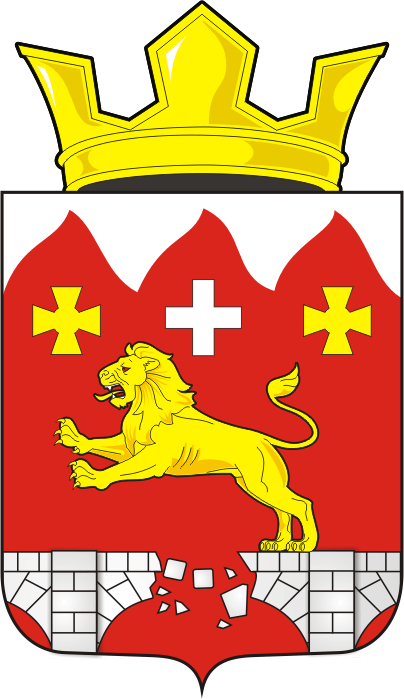 СОВЕТ ДЕПУТАТОВ  муниципального образования БУРУНЧИНСКИЙ сельсовет Саракташского района оренбургской областиЧЕТВЕРТЫЙ созывР Е Ш Е Н И Е очередного двадцать четвертого заседания Совета депутатовБурунчинского сельсовета четвертого созываВ соответствии с Законом Оренбургской области от 10.10.2007  №1599/344-IV-03 «О едином реестре муниципальных должностей и должностей муниципальной службы в Оренбургской области», Уставом муниципального образования Бурунчинский сельсовет Саракташского района Оренбургской области Совет депутатов Бурунчинского сельсоветаР Е Ш И Л :1. Утвердить реестр муниципальных должностей и должностей муниципальной службы в администрации Бурунчинского сельсовета Саракташского района Оренбургской области согласно  приложению к настоящему решению.        2. Настоящее решение вступает в силу со дня его подписания и подлежит размещению на официальном сайте администрации сельского поселения Бурунчинский сельсовет Саракташского района Оренбургской области, опубликовано в газете Информационный бюллетень «Бурунчинский вестник». 3. Контроль за исполнением настоящего решения возложить на постоянную комиссию Совета депутатов по мандатным вопросам, вопросам местного самоуправления, законности, правопорядка, работе с общественными и религиозными объединениями, национальным вопросам и делам военнослужащих (Пешкова Г.И.).Председатель Совета депутатов
Бурунчинского сельсовета                 ____________________С.Н. ЖуковГлава муниципального образования
Бурунчинский сельсовет                 ____________________ А.Н.ЛогиновРазослано: администрация сельсовета, прокуратура района, сайт сельсовета, в газете Информационный бюллетень «Бурунчинский вестник»,  в дело.Реестр муниципальных должностей и должностей муниципальной службы в администрации Бурунчинского сельсовета Саракташского района Оренбургской области1. Муниципальные должности, устанавливаемые Уставом муниципального образования Бурунчинский сельсовет Саракташского района Оренбургской области:2. Должности муниципальной службы для обеспечения исполнения полномочий  администрации муниципального образования Бурунчинский сельсовет Саракташского района Оренбургской области:          Младшие должности:11 сентября 2023 года11 сентября 2023 годас. Бурунча                             № 111№ 111Об утверждении реестра муниципальных должностей и должностей муниципальной службы в администрации Бурунчинского сельсовета Саракташского района Оренбургской областиОб утверждении реестра муниципальных должностей и должностей муниципальной службы в администрации Бурунчинского сельсовета Саракташского района Оренбургской областиОб утверждении реестра муниципальных должностей и должностей муниципальной службы в администрации Бурунчинского сельсовета Саракташского района Оренбургской областиПриложение 
к решению Совета депутатов Бурунчинского сельсовета Саракташского района Оренбургской области от 11.09.2023 № 111            Глава муниципального образования1 единица          Специалист 1 категории2 единицы